Bremen Community Days(car, truck, & motorcycle show)Tractor Parade hosted by Bremen Area Historical Society*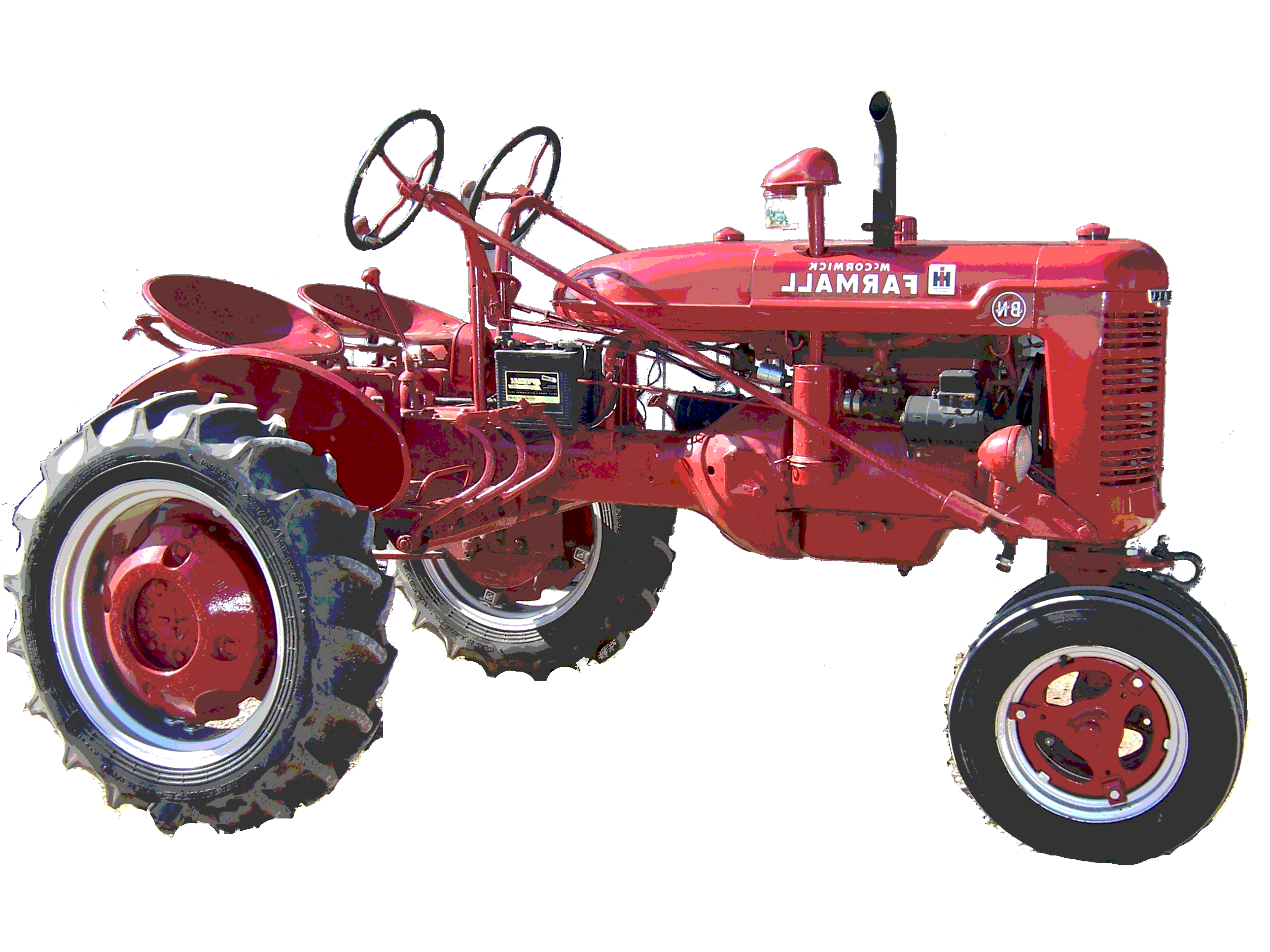 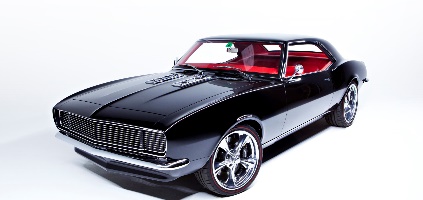 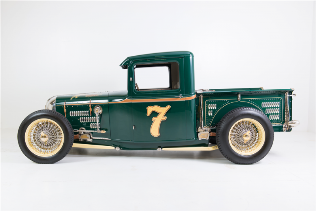 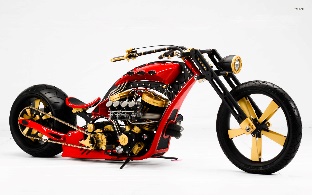 September 14, 2019 (10am-6pm)Bremen, OH$10 Donation Entry Fee – Pre-Register$12 – Day of EventFree to PublicPrizes Awarded         Kids Bike Parade         50/50 RaffleCraft Bazaar             Kids Activities              Food/Drink/PrizesBounce House               vendors                            Raffles                                                                             *Live Entertainment    *Matthew Linkous will be performing *Entry for participation in tractor parade is free of charge – contact BAHS for more infoCraft Vendors may set up for a Fee of $10 Per table- 8ft (Pre-registration Required) Chairs available $2/each – these are inside booths Vendor Booths Available $10 Each (Pre-Registration required) (food vendors – retail, etc.)- Food Vendors must have own power source, canopy, ) Early set up Friday 14th from 6-8:30 pmTo Pre-Register (motor show or vendor) send check or money order with your Donation, Name, Address, and entry Made payable to American Legion Post #20 c/o Jeana Mitchell 3510 County Line RD NE Rushville, OH 43150